ГОСТ 13580-85Группа Ж33ГОСУДАРСТВЕННЫЙ СТАНДАРТ СОЮЗА ССРПЛИТЫ ЖЕЛЕЗОБЕТОННЫЕ ЛЕНТОЧНЫХ ФУНДАМЕНТОВТехнические условияReinforced concrete slabs for strip foundations.SpecificationsОКП 58 1321                                 Дата введения 1987-01-01Постановлением  Государственного комитета СССР по делам строительства от 23 сентября 1985 г. N 155 срок действия установлен с 01.01.87ВЗАМЕН  ГОСТ 13580-80ПЕРЕИЗДАНИЕ.  Июль 1994 г.   ВНЕСЕНА  поправка, опубликованная в ИУС N 12 2004 годПоправка  внесена изготовителем базы данныхНастоящий  стандарт  распространяется  на  железобетонные  плиты из тяжелого бетона для ленточных фундаментов зданий и сооружений.Плиты  предназначены для применения:-  в сухих и водонасыщенных грунтах;-  при расчетной температуре наружного воздуха  (средней  температуре воздуха  наиболее холодной пятидневки района строительства согласно СНиП 2.01.01-82*) до минус 40 °С включ.;_______________*  Действует СНиП 23-01-99 (постановление Госстроя России N 45 от 11.06.99). - Примечание изготовителя базы данных.-  в зданиях и сооружениях с  расчетной  сейсмичностью  до  9  баллов включ.;-  в грунтах  и  грунтовых водах с неагрессивной степенью воздействия на железобетонные конструкции.   Допускается  применять плиты при расчетной температуре наружного воздуха ниже минус 40 °С, а также в грунтах и грунтовых водах с агрессивной степенью воздействия на железобетонные конструкции при соблюдении дополнительных требований, установленных проектной документацией на конкретное здание или сооружение (согласно требованиям СНиП 2.03.01-84, СНиП 2.03.11-85) и указанных в заказе на изготовление плит.1. ОСНОВНЫЕ ПАРАМЕТРЫ И РАЗМЕРЫ     1.1. Форма и размеры плит, а также их показатели материалоемкости должны соответствовать указанным на чертеже и в табл.1.Плиты шириной 600 мм                                     Плиты шириной 800-3200 мм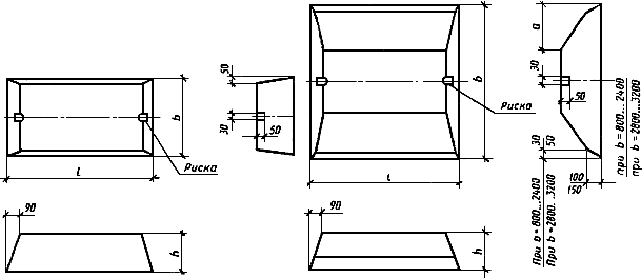 Таблица 1Примечания:   1.  Расход стали указан для плит без монтажных петель. В случае установки в  плитах  монтажных  петель  или  закладных  изделий и выпусков арматуры (п.1.3)  расход стали на плиту, указанный в табл.1, следует соответственно изменить.2.  Маccа приведена для плит из тяжелого бетона средней плотности 2500 кг/м.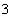 3.  Допускается изготовлять плиты размерами, отличными от указанных на чертеже  и в табл.1, на действующем оборудовании до 1 января 1989 г.1.2.  Плиты  подразделяют  на  четыре группы по несущей способности при загружении их равномерной погонной нагрузкой  от  стены  до  оси ленточного фундамента.  Плиты каждой группы характеризуют наибольшей допускаемой величиной давления на основание под подошвой фундамента, указанной  в  табл.2, в зависимости от толщины опирающихся на плиты стен.   Таблица 2Примечания: 1.  Расчетное  давление  на  основание под  подошвой фундамента определяют  делением расчетной вертикальной равномерной погонной нагрузки (при коэффициенте  надежности по нагрузке =1) на ширину плиты.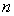 2.  Несущая способность плит по прочности определена при расчетной нагрузке  с  коэффициентом надежности  по  нагрузке =1,15. При фактическом коэффициенте  надежности  по нагрузке 1,15 значения давления на  основание, указанные в  табл.2, следует умножать на коэффициент, равный .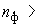 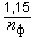 3.  Несущая  способность  плит  по  прочности  определена  при коэффициенте  надежности по назначению, равном 0,95  для  II  класса ответственности зданий и  сооружений. Для  плит  зданий  и  сооружений  I  и  III классов ответственности  значения  давлений, указанных  в  табл.2,  следует  умножать  соответственно на  коэффициенты 0,95 и 1,05.1.3.  В плитах  допускается  предусматривать  закладные  изделия  и выпуски   арматуры   в соответствии   с   проектной  документацией конкретного здания или сооружения.1.4.  Для подъема  и  монтажа  плит  следует  применять  специальные захватные устройства, конструкцию которых устанавливает изготовитель по согласованию с потребителем и проектной организацией  -  автором проектной документации здания или сооружения. Расположение и размеры отверстий  в  плитах,  предназначенных  для  беспетлевого   монтажа, принимают  по чертежам,  входящим  в  состав проектной документации захватного устройства для этих плит.Допускается  применять плиты  с  монтажными  петлями.  Расположение монтажных  петель в плитах должно  соответствовать указанному в приложении 1.1.5.  Армирование  плит  в  зависимости  от  их несущей   способности приведено в  приложении 2,  а арматурные изделия (сетки, арматурные  блоки  из  них,  монтажные  петли)  -   в приложении 3.1.6.  Плиты   следует   обозначать   марками   в   соответствии   с требованиями ГОСТ 23009 -78.Марка  плиты  состоит  из  буквенно-цифровых   групп,   разделенных дефисами.Первая  группа  содержит обозначение наименования конструкции (ФЛ), ее ширину и длину в дециметрах (значение длины округляют  до  целого числа).Во  второй группе указывают группу плиты по несущей способности.    Для плит, эксплуатируемых в условиях воздействия агрессивной среды, в третью группы марки включают показатель проницаемости бетона, обозначаемый прописной буквой: Н - нормальной проницаемости, П - пониженной проницаемости, О - особо низкой проницаемости.В  третью  группу,   в   случае   необходимости,   включают   также дополнительные конструктивные характеристики  (наличие  закладных изделий и выпусков арматуры), обозначаемые в марке арабскими цифрами или строчными буквами.   Пример  условного обозначения (марки) плиты шириной 1600 мм, длиной 2380 мм, второй группы по несущей способности, на среднее давление на основание 0,25 МПа (2,5 кгс/см), при толщине стены 160 мм: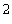 ФЛ16.24-2То  же,  плиты шириной 1000 мм,  длиной 1180 мм,  третьей группы по несущей способности,  на среднее давление на основание 0,45 МПа (4,5 кгс/см),  при  толщине  стены  300   мм,   из  бетона пониженной проницаемости:ФЛ10.12-3-П2. ТЕХНИЧЕСКИЕ УСЛОВИЯ2.1.  Плиты  следует  изготовлять  в  соответствии  с  требованиями настоящего стандарта и технологической документации,  утвержденной в установленном порядке.2.2.  Плиты должны удовлетворять требованиям ГОСТ 13015.0-83*:_______________*  На территории Российской Федерации действует ГОСТ 13015-2003, здесь и далее по тексту. - Примечание изготовителя базы данных.-  по заводской готовности;-  по показателям фактической прочности бетона (в проектном  возрасте и отпускной);-  по морозостойкости бетона;-  по водонепроницаемости и водопоглощению бетона (для плит, эксплуатируемых в условиях воздействия агрессивной среды);-  к качеству материалов, применяемых для приготовления бетона;-  к бетону,  а  также  к  материалам  для приготовления бетона плит, эксплуатируемых в условиях воздействия агрессивной среды;-  к качеству сварных арматурных и закладных изделий;-  к маркам сталей для арматурных и закладных изделий,  в  том  числе для монтажных петель;-  по отклонению толщины защитного слоя бетона до арматуры;-  по защите от коррозии;-  по применению форм для приготовления плит.2.3.  Плиты   следует   изготовлять  из  тяжелого  бетона  (средней плотности более 2200 до 2500 кг/мвключ.) класса по прочности на сжатие, указанного в табл.3.Таблица 32.4.  Коэффициент вариации прочности бетона по сжатию в партии  для плит высшей категории качества не должен быть более 9%.2.5.  Значение  нормируемой отпускной прочности бетона плит следует принимать равным 70% класса по прочности на сжатие.При  поставке плит в  холодный  период  года  допускается  повышать нормируемую  отпускную прочность бетона,  но не более 80%  класса по прочности на сжатие. Значение нормируемой отпускной прочности бетона следует  принимать  по  проектной  документации  на конкретное здание или сооружение.2.6.  Плиты  следует  армировать  плоскими   арматурными   блоками, собираемыми  из двух сварных сеток,  или отдельными сварными сетками из арматурной стали следующих видов и классов:-  рабочая арматура - стержневая арматурная  сталь  классов  А-III  и Ат-IIIС или арматурная проволока класса Вр-I;     - распределительная арматура - арматурная проволока класса Вр-I.2.7.  Арматурная сталь должна удовлетворять требованиям:-  стержневая арматурная сталь класса А-III - ГОСТ 5781-82;-  стержневая термомеханически  упрочненная  арматурная  сталь  класса Ат-IIIС - ГОСТ 10884-81*;_______________*  Действует ГОСТ 10884-94. - Примечание изготовителя базы данных.-  проволока класса Вр-I - ГОСТ 6727-80.2.8.  Монтажная петля, заделанная в бетон плиты, должна выдерживать при опытных подъемах плиты нагрузку,  превышающую нормативное усилие на петлю в три раза.2.9.  Армирование  плит  должно  соответствовать   приведенному   в  приложении 2.2.10.  Форма и размеры арматурных изделий (арматурных блоков, сеток и   монтажных   петель) должны   соответствовать   приведенным   в  приложении 3.Форма  и размеры закладных изделий и выпусков арматуры (п.1.3) и их положение в плитах должны соответствовать указанным  в  проектной документации здания или сооружения.2.11.  Значения действительных отклонений геометрических параметров плиты не должны превышать предельных, указанных в табл.4.Таблица 4мм2.12.  Устанавливается категория бетонных поверхностей плиты А7.Требования  к  качеству  поверхностей  и  внешнему виду плит (в т.ч.  требования  к допустимой  ширине  раскрытия  технологических трещин) - по ГОСТ 13015.0-83.3. ПРАВИЛА ПРИЕМКИ  3.1.  Приемку плит следует проводить партиями в соответствии с требованиями ГОСТ 13015.1-81* и настоящего стандарта._______________*  Действует ГОСТ 13015-2003 . - Примечание изготовителя базы данных.    Объем партии устанавливают по согласованию предприятия-изготовителя с потребителем, но не более 200 шт.3.2.  Приемку  плит по показателям морозостойкости бетона,  а также по водонепроницаемости и водопоглощению бетона плит, предназначенных для эксплуатации в условиях воздействия агрессивной среды,  следует проводить по результатам периодических испытаний.3.3.  Приемку плит по показателям прочности бетона (классу бетона по прочности на сжатие, отпускной прочности), соответствия арматурных и закладных изделий, прочности сварных соединений, точности геометрических параметров и толщины защитного слоя бетона до арматуры, ширины раскрытия усадочных трещин, категории бетонной поверхности следует проводить по результатам приемо-сдаточных испытаний и контроля.3.3.1.  При приемке плит  по  показателям  точности  геометрических параметров,  ширины раскрытия усадочных трещин и категории бетонной поверхности следует применять выборочный одноступенчатый контроль.   3.3.2.  Приемку плит по показателям, проверяемым путем осмотра: по наличию закладных изделий и монтажных петель, правильности нанесения маркировочных надписей и знаков, а также по наличию и качеству антикоррозионного покрытия следует проводить путем сплошного контроля с отбраковкой конструкций, имеющих дефекты по указанным показателям.3.4.  Опытные  подъемы  плит  с  целью испытания качества монтажных петель и  их  заделки в бетон следует  проводить  перед  началом  массового изготовления  плит  с  монтажными  петлями  и  в дальнейшем  -  при изменении  технологии  изготовления,  вида  и  качества  применяемых материалов.Испытанию  подвергают  не менее трех плит. После пяти подъемов при внешнем осмотре плиты на ней не должно быть признаков местного  разрушения  в зоне заделки петель.4. МЕТОДЫ КОНТРОЛЯ  4.1.  Прочность   бетона  на  сжатие  следует  определять  по  ГОСТ 10180-90 на серии образцов, изготовленных из бетонной смеси рабочего состава и хранившихся в условиях, установленных ГОСТ 18105-86.При  испытании  плит  неразрушающими методами фактическую отпускную прочность бетона на сжатие следует определять ультразвуковым методом по  ГОСТ 17624-87  или  приборами механического  действия  по ГОСТ 22690-88, а также другими методами, предусмотренными стандартами на методы испытания бетона.4.2.  Морозостойкость бетона следует определять по ГОСТ 10060-87 на серии образцов, изготовленных из бетонной смеси рабочего состава.4.3.  Водонепроницаемость  бетона  плит, предназначенных  для эксплуатации  в  условиях  воздействия  агрессивной  среды,  следует определять по ГОСТ 12730.0-78 и ГОСТ 12730.5-84 на серии образцов, изготовленных из бетонной смеси рабочего состава.4.4.  Водопоглощение бетона плит,  предназначенных для эксплуатации в условиях воздействия агрессивной среды, следует определять по ГОСТ 12730.0-78  и  ГОСТ  12730.3-78 на серии образцов,  изготовленных из бетонной смеси рабочего состава.4.5.  Методы контроля и испытаний сварных  арматурных  и  закладных изделий - по ГОСТ 10922-90 и ГОСТ 23858-79.4.6.  Испытание монтажных петель и их заделки в бетон проводят путем пятикратного подъема плиты, нагруженной из условия передачи на одну петлю усилия, равного увеличенному в три раза нормативному усилию на петлю, указанному в приложении 3. При испытаниях зона бетона около петли в радиусе не менее 1,75 глубины заделки петли в бетон должна быть свободной от нагрузки.Прочность  бетона плит при опытных подъемах не  должна  превышать отпускной прочности.4.7.  Методы  контроля  и  испытаний  исходных сырьевых материалов, применяемых   для изготовления   плит,   должны    соответствовать установленным стандартами или техническими условиями на эти материалы.4.8.  Размеры, отклонения от прямолинейности верхней поверхности плит, качество бетонных поверхностей, ширину  раскрытия  усадочных трещин и внешний вид плит следует проверять методами, установленными ГОСТ 13015.0-83.   4.9.  Положение арматурных и закладных изделий, а также толщину защитного слоя бетона до арматуры следует определять по ГОСТ 17625-83 и ГОСТ 22904-78*. При отсутствии необходимых приборов допускается вырубка борозд и обнажение арматуры плит с последующей заделкой борозд._______________*  Действует ГОСТ 22904-93. - Примечание изготовителя базы данных.5. МАРКИРОВКА, ТРАНСПОРТИРОВАНИЕ И ХРАНЕНИЕ5.1.  Маркировка плит - по ГОСТ 13015.2-81*. Маркировочные надписи и знаки следует наносить на боковых гранях каждой плиты._______________*  На территории Российской Федерации действует ГОСТ 13015-2003. - Примечание изготовителя базы данных.5.2.  Требования к документу о качестве  плит,  поставляемых потребителю, - по ГОСТ 13015.3-81*.  Дополнительно  в  документе  о качестве плит должна быть приведена марка бетона по морозостойкости, а для плит, предназначенных для эксплуатации в условиях воздействия агрессивной  среды, - водонепроницаемость и водопоглощение бетона (если эти показатели оговорены в заказе на изготовление плит)._______________*  На территории Российской Федерации действует ГОСТ 13015-2003. - Примечание изготовителя базы данных.5.3.  Транспортировать и хранить плиты  следует  в  соответствии  с требованиями ГОСТ 13015.4-84* и настоящего стандарта._______________*  На территории Российской Федерации действует ГОСТ 13015-2003. - Примечание изготовителя базы данных.5.3.1.  Плиты  следует  транспортировать и хранить в горизонтальном положении в штабелях.     5.3.2. Высота штабеля плит не должна превышать 2 м.5.3.3.  Подкладки под плитами и  прокладки  между  ними  в  штабеле следует  располагать в поперечном направлении (в направлении ширины) плит на расстояниях от торцов плит, мм:ПРИЛОЖЕНИЕ 1ОбязательноеСХЕМЫ УСТАНОВКИ МОНТАЖНЫХ ПЕТЕЛЬ В ПЛИТАХ  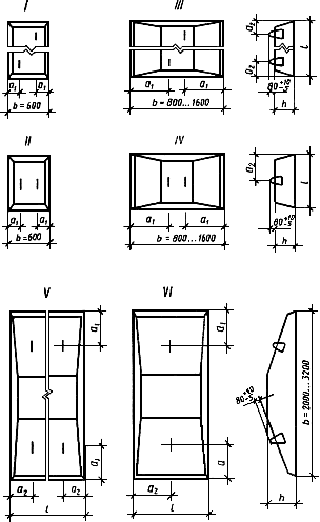 ПРИЛОЖЕНИЕ 2ОбязательноеАРМИРОВАНИЕ ПЛИТ1.  Плиты шириной 600-1600 мм армируют одной сварной сеткой (марки C), а плиты шириной 2000-3200 мм - одним арматурным блоком (марки АБ), собираемым из двух сварных сеток (нижней марки Н и верхней марки В).2.  Расположение сетки или арматурного блока в плите должно соответствовать указанному на чертеже.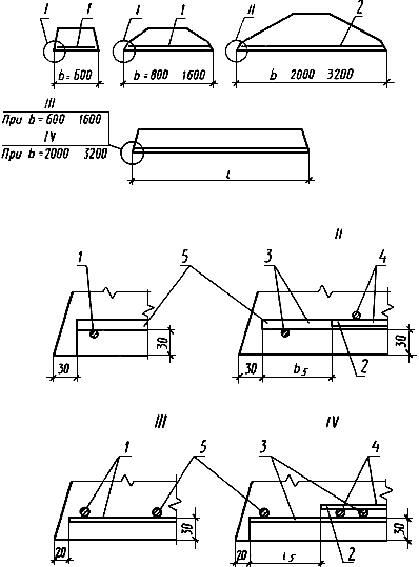 1 - сетка марки С; 2 - арматурный блок марки АБ; 3 - нижняя сетка марки Н;4 - верхняя сетка марки В; 5 - рабочая арматураТолщина  защитного  слоя  бетона от низа рабочей арматуры до нижней плоскости плит принята равной 30 мм (для плит всех марок).3.  Проектное положение арматурных изделий и толщину защитного слоя бетона следует фиксировать прокладками из  пластмассы или других неметаллических материалов.4.  Спецификация арматурных изделий и  выборка  стали  приведены  в таблице.Спецификация арматурных изделий и выборка стали на одну плитуПРИЛОЖЕНИЕ 3ОбязательноеАРМАТУРНЫЕ ИЗДЕЛИЯ1.  Форма и размеры сеток,  а также  спецификация  стали  на  сетки приведены в табл.1, выборка стали на одну сетку - в табл.2.Таблица 1Продолжение табл.1Таблица 2Выборка стали на одну сетку2.  Форма и размеры арматурных блоков, а также спецификация сеток на один арматурный блок приведены на чертеже и в табл.3.Схема арматурного блока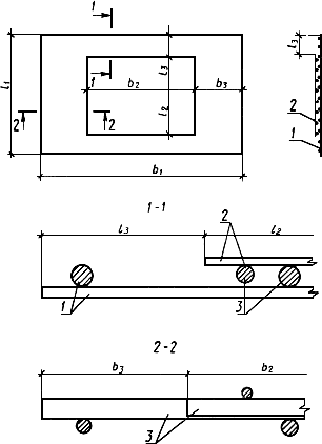 1 - нижняя сетка марки Н; 2 - верхняя сетка марки В; 3 - рабочая арматураТаблица 3Спецификация сеток на один арматурный блок3.  Форма и размеры монтажных петель, нормативные усилия в них, а также спецификация и выборка стали приведены в табл.4.Таблица 4Нормативное усилие, спецификация и выборка стали на одну монтажную петлю    4. При изготовлении сеток следует сваривать пересечения всех стержней по периметру сетки, а в середине - через каждые два пересечения.Сварку  сеток рекомендуется осуществлять на машине типа АТМС-14х75-7-1(2), оснащенной механизмом досылки поперечных укороченных стержней, а сетки с рабочей арматурой диаметром 10 мм и более - на машине типа МТ2002 или с помощью подвесной машины типа МТП-810.5.  При сборке арматурного блока из нижней (марки Н) и верхней (марки В) сеток стержни рабочей арматуры (табл.1, позиция 1 или 3) обеих сеток следует располагать в одной горизонтальной плоскости.6.  В арматурном блоке соединение сеток между собой следует производить контактной точечной сваркой в местах пересечения стержней по периметру верхней сетки, а в середине ее число свариваемых точек определяют из условия обеспечения транспортабельности арматурных блоков.При  сборке арматурного блока из сварных сеток допускается замена сварных соединений на вязаные.Электронный текст документаподготовлен ЗАО "Кодекс" и сверен по:официальное издание  М.: Издательство стандартов, 1994Код ОКПМаркаплитыОсновные размерыплиты,мм     Основные размерыплиты,мм     Основные размерыплиты,мм     Основные размерыплиты,мм     РасходматериаловРасходматериалов Массаплиты(справочная), т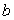 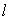 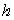 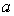 Бетон, мСталь, кг58 1321 2012ФЛ6.24-46002380300-0,371,840,9358 1321 2013ФЛ6.12-411800,180,910,4558 1321 2014ФЛ8.24-180023801500,462,51,1558 1321 2015ФЛ8.24-33,4258 1321 2016ФЛ8.24-44,8158 1321 2017ФЛ8.12-111800,221,240,5558 1321 2018ФЛ8.12-31,758 1321 2019ФЛ8.12-42,3958 1321 2020ФЛ10.30-1100029802500,694,711,7558 1321 2021ФЛ10.30-26,6758 1321 2022ФЛ10.30-39,0458 1321 2023ФЛ10.30-411,0358 1321 2024ФЛ10.24-123800,553,761,3858 1321 2025ФЛ10.24-25,3458 1321 2026ФЛ10.24-37,1658 1321 2027ФЛ10.24-48,8258 1321 2028ФЛ10.12-111800,261,870,6558 1321 2029ФЛ10.12-22,6658 1321 2030ФЛ10.12-33,4158 1321 2031ФЛ10.12-44,458 1321 2032ФЛ10.8-17800,171,240,4258 1321 2033ФЛ10.8-21,7658 1321 2034ФЛ10.8-32,2658 1321 2035ФЛ10.8-42,9258 1321 2036ФЛ12.30-1120029803500,827,882,0558 1321 2037ФЛ12.30-212,7658 1321 2038ФЛ12.30-317,4658 1321 2039ФЛ12.30-421,4358 1321 2040ФЛ12.24-1 2380  0,656,31,6358 1321 2041ФЛ12.24-210,258 1321 2042ФЛ12.24-313,8358 1321 2043ФЛ12.24-417,1358 1321 2044ФЛ12.12-111800,313,130,7858 1321 2045ФЛ12.12-25,0958 1321 2046ФЛ12.12-36,5758 1321 2047ФЛ12.12-48,5558 1321 2048ФЛ12.8-17800,22,080,558 1321 2049ФЛ12.8-23,3858 1321 2050ФЛ12.8-34,3758 1321 2051ФЛ12.8-45,6958 1321 2052ФЛ14.30-1140029804000,9612,432,458 1321 2053ФЛ14.30-219,0958 1321 2054ФЛ14.30-323,4658 1321 2055ФЛ14.30-434,6558 1321 2056ФЛ14.24-123800,769,851,9058 1321 2057ФЛ14.24-215,1258 1321 2058ФЛ14.24-318,7658 1321 2059ФЛ14.24-427,7258 1321 2060ФЛ14.12-111800,364,680,9158 1321 2061ФЛ14.12-27,1858 1321 2062ФЛ14.12-39,3758 1321 2063ФЛ14.12-413,8458 1321 2064ФЛ14.8-17800,233,110,5858 1321 2065ФЛ14.8-24,7858 1321 2066ФЛ14.8-36,2358 1321 2067ФЛ14.8-49,2258 1321 2068ФЛ16.30-1160029805001,0915,822,7158 1321 2069ФЛ16.30-226,4258 1321 2070ФЛ16.30-337,3258 1321 2071ФЛ16.30-446,1158 1321 2072ФЛ16.24-123800,8612,552,1558 1321 2073ФЛ16.24-221,1358 1321 2074ФЛ16.24-329,8558 1321 2075ФЛ16.24-436,5758 1321 2076ФЛ16.12-111800,416,021,0358 1321 2077ФЛ16.12-210,5558 1321 2078ФЛ16.12-314,9058 1321 2079ФЛ16.12-417,5158 1321 2080ФЛ16.8-17800,263,840,6558 1321 2081ФЛ16.8-27,0258 1321 2082ФЛ16.8-39,9358 1321 2083ФЛ16.8-411,1558 1321 2084ФЛ20.30-1200029805007002,0415,605,1058 1321 2085ФЛ20.30-225,1658 1321 2086ФЛ20.30-336,8558 1321 2087ФЛ20.30-450,0458 1321 2088ФЛ20.24-123801,6212,474,0558 1321 2089ФЛ20.24-220,1258 1321 2090ФЛ20.24-329,4858 1321 2091ФЛ20.24-439,9958 1321 2092ФЛ20.12-111800,786,191,9558 1321 2093ФЛ20.12-210,0258 1321 2094ФЛ20.12-314,6958 1321 2095ФЛ20.12-419,9558 1321 2096ФЛ20.8-17800,504,041,2558 1321 2097ФЛ20.8-26,5758 1321 2098ФЛ20.8-39,7058 1321 2099ФЛ20.8-413,0058 1321 2100ФЛ24.30-1240029809002,3927,445,9858 1321 2101ФЛ24.30-243,8658 1321 2102ФЛ24.30-367,0958 1321 2103ФЛ24.30-473,4058 1321 2104ФЛ24.24-123801,9021,804,7558 1321 2105ФЛ24.24-234,9758 1321 2106ФЛ24.24-353,4858 1321 2107ФЛ24.24-458,7058 1321 2108ФЛ24.12-111800,9110,692,3058 1321 2109ФЛ24.12-217,4458 1321 2110ФЛ24.12-326,2758 1321 2111ФЛ24.12-429,3158 1321 2112ФЛ24.8-17800,587,101,4558 1321 2113ФЛ24.8-211,5258 1321 2114ФЛ24.8-317,6258 1321 2115ФЛ24.8-419,5158 1321 2116ФЛ28.24-12800238010002,3632,015,9058 1321 2117ФЛ28.24-250,3758 1321 2118ФЛ28.24-379,8658 1321 2119ФЛ28.24-497,0658 1321 2120ФЛ28.12-111801,1315,032,8258 1321 2121ФЛ28.12-224,8058 1321 2122ФЛ28.12-339,1258 1321 2123ФЛ28.12-447,0258 1321 2124ФЛ28.8-17800,7210,301,8058 1321 2125ФЛ28.8-216,7258 1321 2126ФЛ28.8-326,0558 1321 2127ФЛ28.8-431,3358 1321 2128ФЛ32.12-13200118012001,2923,243,2358 1321 2129ФЛ32.12-237,4158 1321 2130ФЛ32.12-353,0358 1321 2131ФЛ32.8-17800,8215,762,0558 1321 2132ФЛ32.8-224,8958 1321 2133ФЛ32.8-335,81Ширина плиты, ммТолщинастены не менее, ммНаибольшее допускаемое давление на основание,МПа (кгс/см), для групп по несущей способностиНаибольшее допускаемое давление на основание,МПа (кгс/см), для групп по несущей способностиНаибольшее допускаемое давление на основание,МПа (кгс/см), для групп по несущей способностиНаибольшее допускаемое давление на основание,МПа (кгс/см), для групп по несущей способностиНаибольшее допускаемое давление на основание,МПа (кгс/см), для групп по несущей способности123446001600,45 (4,5)0,45 (4,5)0,45 (4,5)0,45 (4,5)0,45 (4,5)3000,60 (6,0)0,60 (6,0)0,60 (6,0)0,60 (6,0)0,60 (6,0)8001600,15 (1,5)0,35 (3,5)0,35 (3,5)0,35 (3,5)0,45 (4,5)3000,25 (2,5)0,57 (5,7)0,57 (5,7)0,57 (5,7)0,60 (6,0)5000,60 (6,0)0,60 (6,0)0,60 (6,0)0,60 (6,0)0,60 (6,0)10001600,15 (1,5)0,25 (2,5)0,35 (3,5)0,35 (3,5)0,45 (4,5)3000,22 (2,2)0,36 (3,6)0,45 (4,5)0,45 (4,5)0,50 (5,0)1200-32001600,15 (1,5)0,25 (2,5)0,35 (3,5)0,35 (3,5)0,45 (4,5)Ширина плиты, ммКласс бетона по прочности на сжатие плиты для групп по несущей способностиКласс бетона по прочности на сжатие плиты для групп по несущей способностиКласс бетона по прочности на сжатие плиты для групп по несущей способностиКласс бетона по прочности на сжатие плиты для групп по несущей способности1234600По группе 4По группе 4По группе 4В10800В10По группе 3В12,5В12,51000; 1200В101400B12,5В15В151600В252000В152400В202800B12,5В15В20В253200В20В25-Наименование отклонения геометрического параметраНаименование геометрическогопараметраПред.откл.Отклонение от линейного размераДлина и ширина плиты:                                                    до 1000±10                                   св. 1000  "    1600±12                                     "  1600  "     3200±15Высота плиты±10Размер, определяющий положение монтажной плиты над плоскостью плиты+10; -5Размер, определяющий положение элементов стальных закладных изделий: в плоскости плиты10 из плоскости плиты3Отклонение от прямолинейностиПрямолинейность профиля верхней горизонтальной поверхности плиты в любом сечении на всей длине или  ширине:                                    до 10002,5                 св. 1000  "    16003,0                   "  1600  "     30004,0750 - при длине плиты750 - при длине плиты750 - при длине плиты750 - при длине плиты2980мм;600“““2380мм;300“““1180мм;200“““780мм.Типоразмер плитыСхема установки петельРазмеры, ммРазмеры, ммМарка петли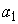 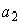 ФЛ6.24I200590М10-150ФЛ6.12IIМ8-100ФЛ8.24III300М10-150ФЛ8.12IVФЛ10.30IIIМ12-150ФЛ10.24ФЛ10.12IVМ10-150ФЛ10.8390М8-100ФЛ12.30III400590М14-150ФЛ12.24М12-150ФЛ12.12IVМ10-150ФЛ12.8390М8-100ФЛ14.30III500590М14-150ФЛ14.24М12-150ФЛ14.12IVМ10-150ФЛ14.8390ФЛ16.30III600590М14-150ФЛ16.24ФЛ16.12IVМ10-150ФЛ16.8390ФЛ20.30V500590М16-200ФЛ20.24ФЛ20.12VIМ12-150ФЛ20.8390М10-150ФЛ24.30V700590М16-200ФЛ24.24ФЛ24.12VIМ14-150ФЛ24.8390М12-150ФЛ28.24V590М16-200ФЛ28.12VIФЛ28.8390М12-150ФЛ32.12900590М16-200ФЛ32.8390М12-150МаркаплитыМаркаарматур-ной сеткиилиблокаМонтажная петляМонтажная петляВыборка арматурной стали(без монтажных петель), кгВыборка арматурной стали(без монтажных петель), кгВыборка арматурной стали(без монтажных петель), кгВыборка арматурной стали(без монтажных петель), кгВыборка арматурной стали(без монтажных петель), кгВыборка арматурной стали(без монтажных петель), кгВыборка арматурной стали(без монтажных петель), кгВыборка арматурной стали(без монтажных петель), кгРасход сталина монтажные петли, кгМаркаКол.Класс А-III по ГОСТ 5781-82Класс А-III по ГОСТ 5781-82Класс А-III по ГОСТ 5781-82Класс А-III по ГОСТ 5781-82Класс А-III по ГОСТ 5781-82Класс Вр-1поГОСТ 6727-80Класс Вр-1поГОСТ 6727-80ВсегоДиаметр, ммДиаметр, ммДиаметр, ммДиаметр, ммДиаметр, ммДиаметр, ммДиаметр, мм6810121445ФЛ6.24-4С6.24-4М10-1502-----1,84-1,840,86ФЛ6.12-4С6.12-4М8-100-----0,91-0,910,44ФЛ8.24-1С8.24-1М10-150-----2,5-2,50,86ФЛ8.12-1С8.12-1-----1,24-1,24ФЛ8.24-3С8.24-3-----0,862,563,42ФЛ8.12-3С8.12-3-----0,421,281,7ФЛ8.24-4С8.24-43,95----0,86-4,81ФЛ8.12-4С8.12-41,97----0,42-2,39ФЛ10.30-1С10.30-1М12-150-----1,083,634,711,26ФЛ10.24-1С10.24-1М12-150-----0,862,903,76ФЛ10.12-1С10.12-1М10-150-----0,421,451,870,86ФЛ10.8-1С10.8-1М8-100-----0,270,971,240,44ФЛ10.30-2С10.30-2М12-1505,59----1,08-6,671,26ФЛ10.24-2С10.24-2М12-1504,48----0,86-5,341,26ФЛ10.12-2С10.12-2М10-1502,24----0,42-2,660,86ФЛ10.8-2С10.8-2М8-1001,49----0,27-1,760,44ФЛ10.30-3С10.30-3М12-150-7,96---1,08-9,041,26ФЛ10.24-3С10.24-3М12-150-6,3---0,86-7,161,26ФЛ10.12-3С10.12-3М10-150-2,99---0,42-3,410,86ФЛ10.8-3С10.8-3М8-100-1,99---0,27-2,260,44ФЛ10.30-4С10.30-4М12-150-9,95---1,08-11,031,26ФЛ10.24-4С10.24-4М12-150-7,96---0,86-8,821,26ФЛ10.12-4С10.12-4М10-150-3,98---0,42-4,40,86ФЛ10.8-4С10.8-4М8-100-2,65---0,27-2,920,44ФЛ12.30-1С12.30-1М14-1506,26----1,62-7,881,80ФЛ12.24-1С12.24-1М12-1505,01----1,29-6,31,26ФЛ12.12-1С12.12-1М10-1502,5----0,63-3,130,86ФЛ12.8-1С12.8-1М8-1001,67----0,41-2,080,44ФЛ12.30-2С12.30-2М14-150-11,14---1,62-12,761,80ФЛ12.24-2С12.24-2М12-150-8,91---1,29-10,21,26ФЛ12.12-2С12.12-2М10-150-4,46---0,63-5,090,86ФЛ12.8-2С12.8-2М8-100-2,97---0,41-3,380,44ФЛ12.30-3С12.30-3М14-150--15,84--1,62-17,461,80ФЛ12.24-3С12.24-3М12-150--12,54--1,29-13,831,26ФЛ12.12-3С12.12-3М10-150--5,94--0,63-6,570,86ФЛ12.8-3С12.8-3М8-100--3,96--0,41-4,370,44ФЛ12.30-4С12.30-4М14-150--19,81--1,62-21,431,80ФЛ12.24-4С12.24-4М12-150--15,84--1,29-17,131,26ФЛ12.12-4С12.12-4М10-150--7,92--0,63-8,550,86ФЛ12.8-4С12.8-4М8-100--5,28--0,41-5,690,44ФЛ14.30-1С14.30-1М14-150-10,81---1,62-12,431,80ФЛ14.24-1С14.24-1М12-150-8,56---1,29-9,851,26ФЛ14.12-1С14.12-1М10-150-4,05---0,63-4,680,86ФЛ14.8-1С14.8-1М10-150-2,7---0,41-3,110,86ФЛ14.30-2С14.30-2М14-150--17,47--1,62-19,091,80ФЛ14.24-2С14.24-2М12-150--13,83--1,29-15,121,26ФЛ14.12-2С14.12-2М10-150--6,55--0,63-7,180,86ФЛ14.8-2С14.8-2М10-150--4,37--0,41-4,780,86ФЛ14.30-3С14.30-3М14-150--21,84--1,62-23,461,80ФЛ14.24-3С14.24-3М12-150--17,47--1,29-18,761,26ФЛ14.12-3С14.12-3М10-150--8,74--0,63-9,370,86ФЛ14.8-3С14.8-3М10-150--5,82--0,41-6,230,86ФЛ14.30-4С14.30-4М14-150---33,03-1,62-34,651,80ФЛ14.24-4С14.24-4М12-150---26,43-1,29-27,721,26ФЛ14.12-4С14.12-4М10-150---13,21-0,63-13,840,86ФЛ14.8-4С14.8-4М10-150---8,81-0,41-9,220,86ФЛ16.30-1C16.30-1М14-150-14,2---1,62-15,821,80ФЛ16.24-1С16.24-1М14-150-11,26---1,29-12,551,80ФЛ16.12-1С16.12-1М10-150-5,39---0,63-6,020,86ФЛ16.8-1С16.8-1М10-150-3,43---0,41-3,840,86ФЛ16.30-2С16.30-2М14-150--24,8--1,62-26,421,80ФЛ16.24-2С16.24-2М14-150--19,84--1,29-21,131,80ФЛ16.12-2С16.12-2М10-150--9,92--0,63-10,550,86ФЛ16.8-2С16.8-2М10-150--6,61--0,41-7,020,86ФЛ16.30-3С16.30-3М14-150---35,7-1,62-37,321,80ФЛ16.24-3С16.24-3М14-150---28,56-1,29-29,851,80ФЛ16.12-3С16.12-3М10-150---14,27-0,63-14,90,86ФЛ16.8-3С16.8-3М10-150---9,52-0,41-9,930,86ФЛ16.30-4С16.30-4М14-150----44,491,62-46,111,80ФЛ16.24-4С16.24-4М14-150----35,281,29-36,571,80ФЛ16.12-4С16.12-4М10-150----16,880,63-17,510,86ФЛ16.8-4С16.8-4М10-150----10,740,41-11,150,86ФЛ20.30-1АБ20.30-1М16-200410,25----3,222,1315,65,56ФЛ20.24-1АБ20.24-1М16-2008,21----2,561,712,475,56ФЛ20.12-1АБ20.12-1М12-15024,1----1,240,856,191,26ФЛ20.8-1АБ20.8-1М10-1502,73----0,780,534,040,86ФЛ20.30-2АБ20.30-2М16-20043,4618,48---3,22-25,165,56ФЛ20.24-2АБ20.24-2М16-2002,7714,79---2,56-20,125,56ФЛ20.12-2АБ20.12-2М12-15021,397,39---1,24-10,021,26ФЛ20.8-2АБ20.8-2М10-1500,864,93---0,78-6,570,86ФЛ20.30-3АБ20.30-3М16-20043,28-30,35--3,22-36,855,56ФЛ20.24-3АБ20.24-3М16-2002,63-24,29--2,56-29,485,56ФЛ20.12-3АБ20.12-3М12-15021,31-12,14--1,24-14,691,26ФЛ20.8-3АБ20.8-3М10-1500,82-8,1--0,78-9,70,86ФЛ20.30-4АБ20.30-4М16-2004--46,28--3,76-50,045,56ФЛ20.24-4АБ20.24-4М16-200--37,01--2,98-39,995,56ФЛ20.12-4АБ20.12-4М12-1502--18,51--1,44-19,951,26ФЛ20.8-4АБ20.8-4М10-150--12,11--0,89-13,00,86ФЛ24.30-1АБ24.30-1М16-2004-20,74---3,563,1427,445,56ФЛ24.24-1АБ24.24-1М16-200-16,59---2,792,4221,85,56ФЛ24.12-1АБ24.12-1М14-1502-8,3---1,31,0910,691,80ФЛ24.8-1АБ24.8-1М12-150-5,53---0,840,737,11,26ФЛ24.30-2АБ24.30-2М16-20045,22-34,43--4,21-43,865,56ФЛ24.24-2АБ24.24-2М16-2004,1-27,54--3,33-34,975,56ФЛ24.12-2АБ24.12-2М14-15022,05-13,77--1,62-17,441,80ФЛ24.8-2АБ24.8-2М12-1501,31-9,18--1,03-11,521,26ФЛ24.30-3АБ24.30-3М16-2004-10,4-52,48-4,21-67,095,56ФЛ24.24-3АБ24.24-3М16-200-8,17-41,98-3,33-53,485,56ФЛ24.12-3АБ24.12-3М14-1502-3,71-20,99-1,57-26,271,80ФЛ24.8-3АБ24.8-3М12-150-2,6-13,99-1,03-17,621,26ФЛ24.30-4АБ24.30-4М16-2004--17,451,68-4,32-73,45,56ФЛ24.24-4АБ24.24-4М16-200--13,9241,34-3,44-58,75,56ФЛ24.12-4АБ24.12-4М14-1502--6,9620,67-1,68-29,311,80ФЛ24.8-4АБ24.8-4М12-150--4,6413,78-1,09-19,511,26ФЛ28.24-1АБ28.24-1М16-2004-28,79---3,22-32,015,56ФЛ28.12-1АБ28.12-1М16-2002-13,57---1,46-15,032,78ФЛ28.8-1АБ28.8-1М12-150-9,32---0,98-10,31,26ФЛ28.24-2АБ28.24-2М16-2004--47,09--3,28-50,375,56ФЛ28.12-2АБ28.12-2М16-2002--23,23--1,57-24,82,78ФЛ28.8-2АБ28.8-2М12-150--15,69--1,03-16,721,26ФЛ28.24-3АБ28.24-3М16-2004--14,31-62,333,22-79,865,56ФЛ28.12-3АБ28.12-3М16-2002--6,44-31,171,51-39,122,78ФЛ28.8-3АБ28.8-3М12-150--4,29-20,780,98-26,051,26ФЛ28.24-4АБ28.24-4М16-2004----93,843,22-97,065,56ФЛ28.12-4АБ28.12-4М16-2002----45,511,51-47,022,78ФЛ28.8-4АБ28.8-4М12-150----30,350,98-31,331,26ФЛ32.12-1АБ32.12-1М16-2002-3,0718,51--1,66-23,242,78ФЛ32.8-1АБ32.8-1М12-150-2,312,34--1,12-15,761,26ФЛ32.12-2АБ32.12-2М16-2002---35,7-1,71-37,412,78ФЛ32.8-2АБ32.8-2М12-150---23,77-1,12-24,891,26ФЛ32.12-3АБ32.12-3М16-2002----51,261,77-53,032,78ФЛ32.8-3АБ32.8-3М12-150----34,641,17-35,811,26Марка сеткиПози- цияЧертеж сеткиДиаметр,мм,классДлина,ммКол.,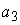  ммС6.24-414ВрI54024202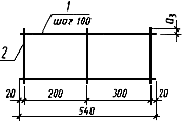 23403С6.12-4154012211403С8.24-11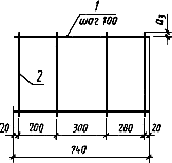 7402420223404С8.12-1174012211404С8.24-315ВрI7402424ВрI23404С8.12-315ВрI7401224ВрI11404С8.24-416АIII7402424ВрI23404С8.12-416АIII7401224ВрI11404С10.30-11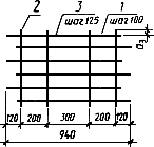 5ВрI840302024ВрI29404С10.24-115ВрI8402424ВрI23404С10.12-115ВрI8401224ВрI11404С10.8-115ВрI840824ВрI7404С10.30-216AIII8403024ВрI29404С10.24-216AIII8402424ВрI23404С10.12-216AIII8401224ВрI11404С10.8-216AIII840824ВрI7404С10.30-338AIII840243524ВрI29404С10.24-338AIII840194524ВрI23404С10.12-338AIII84097024ВрI11404С10.8-338AIII84066024ВрI7404С10.30-418AIII840302024ВрI29404С10.24-418AIII8402424ВрI23404С10.12-418AIII8401224ВрI11404С10.8-418AIII840824ВрI7404С12.30-11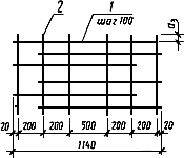 6AIII940302024ВрI29406С12.24-116AIII9402424ВрI23406С12.12-116AIII9401224ВрI11406С12.8-116AIII940824ВрI7406С12.30-218AIII9403024ВрI29406С12.24-218AIII9402424ВрI23406С12.12-218AIII9401224ВрI11406С12.8-218AIII940824ВрI7406С12.30-33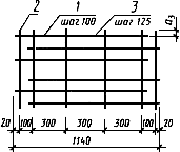 10AIII1070243524ВрI29406С12.24-3310AIII1070194524ВрI23406С12.12-3310AIII107097024ВрI11406С12.8-3310AIII107066024ВрI7406012.30-4110AIII1070302024ВрI29406С12.24-4110AIII10702424ВрI23406С12.12-4110AIII10701224ВрI11406С12.8-4110AIII1070824ВрI7406С14.30-13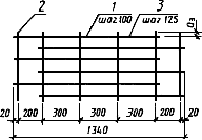 8AIII1140243524ВрI29406С14.24-138AIII1140194524ВрI23406С14.12-138AIII114097024ВрI11406С14.8-138AIII114066024ВрI7406С14.30-2310AIII1180243524ВрI29406С14.24-2310AIII1180194524ВрI23406С14.12-2310AIII118097024ВрI11406С14.8-2310AIII118066024ВрI7406С14.30-3110AIII1180302024ВрI29406С14.24-3110AIII11802424ВрI23406С14.12-3110AIII11801224ВрI11406С14.8-3110AIII1180824ВрI7406С14.30-41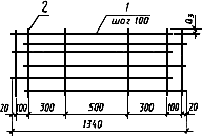 12AIII12403024ВрI29406С14.24-4112AIII12402424ВрI23406С14.12-4112AIII12401224ВрI11406С14.8-4112AIII1240824ВрI7406С16.30-11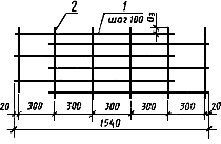 8AIII1240297024ВрI29406С16.24-118AIII12402324ВрI23406С16.12-118AIII12401124ВрI11406С16.8-118AIII1240724ВрI7406С16.30-21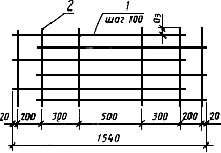 10AIII1340302024ВрI29406С16.24-2110AIII13402424ВрI23406С16.12-2110AIII13401224ВрI11406С16.8-2110AIII1340824ВрI7406С16.30-3112AIII13403024ВрI29406С16.24-3112AIII13402424ВрI23406С16.12-3112AIII13401224ВрI11406С16.8-3112AIII1340824ВрI7406Марка сеткиПози- цияЧертежсеткиДиаметр,мм,классДлина,ммКол., ммС16.30-41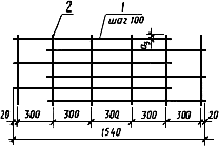 14AIII1270297024ВрI29406С16.24-4114AIII12702324ВрI23406С16.12-4114AIII12701124ВрI11406С16.8-4114AIII1270724ВрI7406H20.30-11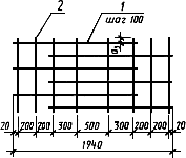 6AIII1540302024ВрI29408H20.24-116AIII15402424ВрI23408H20.12-116AIII15401224ВрI11408H20.8-116AIII1540824ВрI7408H20.30-218AIII15603024ВрI29408H20.24-218AIII15602424ВрI23408H20.12-218AIII15601224ВрI11408H20.8-218AIII1560824ВрI7408H20.30-31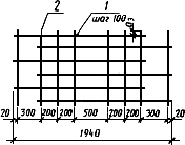 10AIII16403024ВрI29408H20.24-3110AIII16402424ВрI23408H20.12-3110AIII16401224ВрI11408H20.8-3110AIII1640824ВрI7408H20.30-41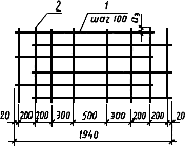 10AIII17403024ВрI29408H20.24-4110AIII17402424ВрI23408H20.12-4110AIII17401224ВрI11408H20.8-4110AIII1740824ВрI7408H24.30-11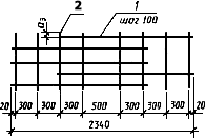 8AIII17503024ВрI29408H24.24-118AIII17502424ВрI23408H24.12-118AIII17501224ВрI11408H24.8-118AIII1750824ВрI7408H24.30-21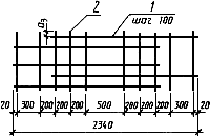 10AIII18603024ВрI294010H24.24-2110AIII18602424ВрI234010H24.12-2110AIII18601224ВрI114010H24.8-2110AIII1860824ВрI74010H24.30-31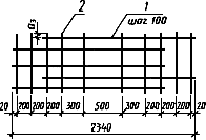 12AIII19703024ВрI294010H24.24-3112AIII19702424ВрI234010H24.12-3112AIII19701224ВрI114010H24.8-3112AIII1970824ВрI74010H24.30-4112AIII19403024ВрI294010H24.24-4112AIII19402424ВрI234010H24.12-4112AIII19401224ВрI114010H24.8-4112AIII1940824ВрI74010H28.24-11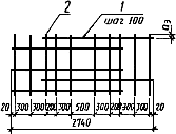 8AIII21702424ВрI234010H28.12-118AIII21701224ВрI114010H28.8-118AIII2170824ВрI74010H28.24-21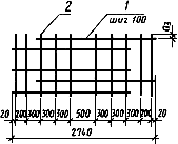 10AIII22702424ВрI234010H28.12-2110AIII22701224ВрI114010H28.8-2110AIII2270824ВрI74010H28.24-31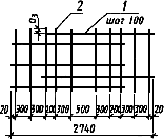 14AIII21502424ВрI234010H28.12-3114AIII21501224ВрI114010H28.8-3114AIII2150824ВрI74010H28.24-41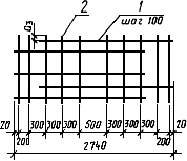 14AIII22702424ВрI234010H28.12-4114AIII22701224ВрI114010H28.8-4114AIII2270824ВрI74010Н32.12-11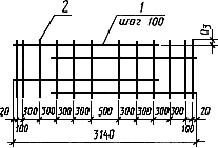 10AIII25001224ВрI114012Н32.8-1110AIII2500824ВрI74012Н32.12-2112AIII25701224ВрI114012Н32.8-2112AIII2570824ВрI74012Н32.12-3114AIII25701224ВрI114012Н32.8-3114AIII2570824ВрI74012В20.30-11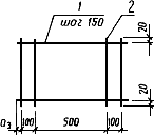 5ВрI740202024ВрI28904В20.24-115ВрI7401624ВрI22904В20.12-115BpI740824ВрI10904В20.8-115BpI740524ВрI6404В20.30-216AIII780204024ВрI28904В20.24-216AIII7801624ВрI22904В20.12-216AIII780824ВрI10904В20.8-216AIII780524ВрI6404В20.30-316AIII740202024ВрI28904В20.24-316AIII7401624ВрI22904В20.12-316AIII740824ВрI10904В20.8-316AIII740524ВрI6404В20.30-41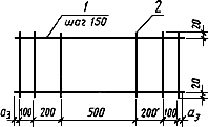 10AIII11402024ВрI28906В20.24-4110AIII11401624ВрI22906В20.12-4110AIII1140824ВрI10906В20.8-4110AIII1140524ВрI6406В24.30-11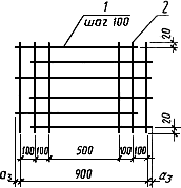 5ВрI8402624ВрI25406В24.24-115ВрI8402024ВрI19406В24.12-115ВрI840924ВрI8406В24.8-115ВрI840624ВрI5406В24.30-216AIII8402824ВрI27406В24.24-216AIII8402224ВрI21406В24.12-216AIII8401124ВрI10406В24.8-216AIII840724ВрI6406В24.30-318AIII940289024ВрI27406В24.24-318AIII9402224ВрI21406В24.12-318AIII9401024ВрI9406В24.8-318AIII940724ВрI6406В24.30-4110AIII9403024ВрI29406В24.24-4110AIII9402424ВрI23406В24.12-4110AIII9401224ВрI11406В24.8-4110AIII940824ВрI7406В28.24-11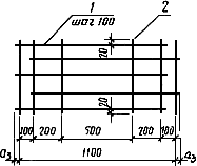 8AIII1040202024ВрI19406В28.12-118AIII1040824ВрI7406В28.8-118AIII1040624ВрI5406В28.24-2110AIII10402124ВрI20406В28.12-2110AIII10401024ВрI9406В28.8-2110AIII1040724ВрI6406В28.24-31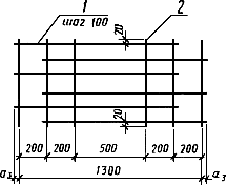 10AIII1160203024ВрI19406В28.12-3110AIII1160924ВрI8406В28.8-3110AIII1160624ВрI5406В28.24-4114AIII11602024ВрI19406В28.12-4114AIII1160924ВрI8406В28.8-4114AIII1160624ВрI5406В32.12-11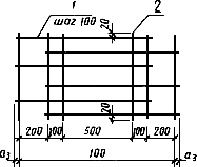 8AIII97085024ВрI7406В32.8-118AIII970624ВрI5406В32.12-2112AIII1040924ВрI840670В32.8-2112AIII1040624ВрI5406В32.12-31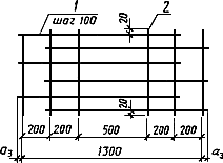 14AIII1160103024ВрI9406В32.8-3114AIII1160724ВрI6406Марка сеткиАрматурная сталь, кгАрматурная сталь, кгАрматурная сталь, кгАрматурная сталь, кгАрматурная сталь, кгАрматурная сталь, кгАрматурная сталь, кгМасса сетки,кгкласса А-III по ГОСТ 5781-82класса А-III по ГОСТ 5781-82класса А-III по ГОСТ 5781-82класса А-III по ГОСТ 5781-82класса А-III по ГОСТ 5781-82класса Вр-I поГОСТ 6727-80класса Вр-I поГОСТ 6727-80Диаметр, ммДиаметр, ммДиаметр, ммДиаметр, ммДиаметр, ммДиаметр, ммДиаметр, мм6810121445С6.24-4-----1,84-1,84С6.12-4-----0,91-0,91С8.24-1-----2,5-2,5С8.12-1-----1,24-1,24С8.24-3    -----0,862,563,42С8.12-3    -----0,421,281,7С8.24-4  3,95----0,86-4,81С8.12-4    1,97----0,42-2,39С10.30-1   -----1,083,634,71С10.24-1   -----0,862,93,76С10.12-1  -----0,421,451,87С10.8-1    -----0,270,971,24С10.30-2   5,59----1,08-6,67С10.24-2  4,48----0,86-5,34С10.12-22,24----0,42-2,66С10.8-2    1,49----0,27-1,76С10.30-3   -7,96---1,08-9,04С10.24-3   -6,3---0,86-7,16С10.12-3   -2,99---0,42-3,41С10.8-3    -1,99---0,27-2,26С10.30-4   -9,95---1,08-11,03С10.24-4   -7,96---0,86-8,82С10.12-4   -3,98---0,42-4,4С10.8-4    -2,65---0,27-2,92С12.30-1   6,26----1,62-7,88С12.24-1   5,01----1,29-6,3С12.12-1   2,5----0,63-3,13С12.8-1    1,67----0,41-2,08С12.30-2   -11,14---1,62-12,76С12.24-2   -8,91---1,29-10,2С12.12-2   -4,46---0,63-5,09С12.8-2    -2,97---0,41-3,38С12.30-3   --15,84--1,62-17,46С12.24-3--12,54--1,29-13,83С12.12-3--5,94--0,63-6,57С12.8-3    --3,96--0,41-4,37С12.30-4   --19,81--1,62-21,43С12.24-4--15,84--1,29-17,13С12.12-4--7,92--0,63-8,55С12.8-4    --5,28--0,41-5,69С14.30-1   -10,81---1,62-12,43С14.24-1   -8,56---1,29-9,85С14.12-1   -4,05---0,63-4,68С14.8-1    -2,7---0,41-3,11С14.30-2   --17,47--1,62-19,09С14.24-2--13,83--1,29-15,12С14.12-2--6,55--0,63-7,18С14.8-2    --4,37--0,41-4,78С14.30-3   --21,84--1,62-23,46С14.24-3   --17,47--1,29-18,76С14.12-3   --8,74--0,63-9,37С14.8-3    --5,82--0,41-6,23С14.30-4   ---33,03-1,62-34,65С14.24-4---26,43-1,29-27,72С14.12-4---13,21-0,63-13,84С14.8-4    ---8,81-0,41-9,22С16.30-1   -14,2---1,62-15,82С16.24-1-11,26---1,29-12,55С16.12-1-5,39---0,63-6,02С16.8-1    -3,43---0,41-3,84С16.30-2   --24,8--1,62-26,42С16.24-2   --19,84--1,29-21,13С16.12-2   --9,92--0,63-10,55С16.8-2    --6,61--0,41-7,02С16.30-3   ---35,7-1,62-37,32С16.24-3---28,56-1,29-29,85С16.12-3---14,27-0,63-14,9С16.8-3    ---9,52-0,41-9,93С16.30-4   ----44,491,62-46,11С16.24-4   ----35,281,29-36,57С16.12-4   ----16,880,63-17,51С16.8-4    ----10,740,41-11,15H20.30-1   10,25----2,16-12,41H20.24-1   8,21----1,72-9,93H20.12-1   4,1----0,84-4,94H20.8-1    2,73----0,54-3,27H20.30-2   -18,48---2,16-20,64H20.24-2   -14,79---1,72-16,51H20.12-2   -7,39---0,84-8,23H20.8-2    -4,93---0,54-5,47H20.30-3   --30,35--2,16-32,51H20.24-3   --24,29--1,72-26,01H20.12-3   --12,14--0,84-12,98H20.8-3    --8,1--0,54-8,64H20.30-4   --32,21--2,16-34,37H20.24-4   --25,76--1,72-27,48H20.12-4   --12,88--0,84-13,72H20.8-4    --8,59--0,54-9,13H24.30-1   -20,74---2,16-22,9H24.24-1   -16,59---1,72-18,31H24.12-1   -8,3---0,84-9,14H24.8-1    -5,53---0,54-6,07H24.30-2   --34,43--2,7-37,13H24.24-2   --27,54--2,15-29,69H24.12-2   --13,77--1,05-14,82H24.8-2    --9,18--0,68-9,86H24.30-3   ---52,48-2,7-55,18H24.24-3   ---41,98-2,15-44,13H24.12-3   ---20,99-1,05-22,04H24.8-3    ---13,99-0,68-14,67H24.30-4   ---51,68-2,7-54,38H24.24-4   ---41,34-2,15-43,49H24.12-4   ---20,67-1,05-21,72H24.8-4    ---13,78-0,68-14,46H28.24-1   -20,57---2,15-22,72H28.12-1   -10,28---1,05-11,33H28.8-1    -6,86---0,68-7,54H28.24-2   --33,61--2,15-35,76H28.12-2   --16,81--1,05-17,86H28.8-2    --11,2--0,68-11,88H28.24-3   ----62,332,15-64,48H28.12-3   ----31,171,05-32,22H28.8-3    ----20,780,68-21,46H28.24-4   ----65,812,15-67,96H28.12-4   ----32,91,05-33,95H28.8-4    ----21,940,68-22,62H32.12-1   --18,51--1,25-19,76H32.8-1    --12,34--0,82-13,16H32.12-2   ---27,39-1,25-28,64H32.8-2    ---18,23-0,82-19,05H32.12-3   ----37,251,25-38,5H32.8-3    ----24,840,82-25,66B20.30-1   -----1,062,133,19B20.24-1   -----0,841,72,54B20.12-1   -----0,40,851,25B20.8-1    -----0,240,530,77B20.30-2   3,46----1,06-4,52B20.24-2   2,77----0,84-3,61B20.12-2   1,39----0,4-1,79B20.8-2    0,86----0,24-1,1B20.30-3   3,28-14,07--1,06-4,34B20.24-3   2,63-11,25--0,84-3,47B20.12-3   1,31-5,63--0,4-1,71B20.8-3    0,82-3,52--0,24-1,06B20.30-4   -----1,6-15,67B20.24-4   -----1,26-12,51B20.12-4   -----0,6-6,23B20.8-4    -----0,35-3,87B24.30-1   -----1,43,144,54B24.24-1   -----1,072,423,49B24.12-1   -----0,461,091,55B24.8-1    -----0,30,731,03B24.30-2   5,22----1,51-6,73B24.24-2   4,1----1,18-5,28B24.12-2   2,05----0,57-2,62B24.8-2    1,31----0,35-1,66B24.30-3   -10,4---1,51-11,91B24.24-3   -8,17---1,18-9,35B24.12-3   -3,71---0,52-4,23B24.8-3    -2,6---0,35-2,95B24.30-4   --17,4--1,62-19,02B24.24-4   --13,92--1,29-15,21B24.12-4   --6,96--0,63-7,59B24.8-4    --4,64--0,41-5,05B28.24-1   -8,22---1,07-9,29B28.12-1   -3,29---0,41-3,7B28.8-1    -2,46---0,3-2,76B28.24-2   --13,48--1,13-14,61B28.12-2   --6,42--0,52-6,94B28.8-2    --4,49--0,35-4,84B28.24-3   --14,31--1,07-15,38B28.12-3   --6,44--0,46-6,9B28.8-3    --4,29--0,3-4,59B28.24-4   ----28,031,07-29,1B28.12-4   ----12,610,46-13,07B28.8-4    ----8,410,3-8,71B32.12-1   -3,07---0,41-3,48B32.8-1    -2,3---0,3-2,6B32.12-2   ---8,31-0,46-8,77B32.8-2    ---5,54-0,3-5,84B32.12-3   ----14,010,52-14,53B32.8-3    ----9,80,35-10,15Марка блокаМарка сеткиРазмеры, ммРазмеры, ммРазмеры, ммРазмеры, ммРазмеры, ммРазмеры, ммМассаблока, кг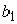 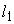 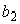 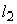 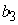 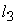 АБ20.30-1   Н20.30-1   19402940--6002515,6 В20.30-1    --7402890АБ20.24-1   Н20.24-1    19402340--2512,47 В20.24-1    --7402290АБ20.12-1   Н20.12-1    19401140--256,19 В20.12-1    --7401090АБ20.8-1    Н20.8-1     1940740--304,04 В20.8-1     --740640АБ20.30-2   Н20.30-2    19402940--5802525,16 В20.30-2    --7802890АБ20.24-2  Н20.24-219402340--2520,12В20.24-2--7802290АБ20.12-2  Н20.12-219401140--2510,02В20.12-2--7801090АБ20.8-2    Н20.8-2     1940740--306,57 В20.8-2     --780640АБ20.30-3   Н20.30-3    19402940--6002536,85 В20.30-3    --7402890АБ20.24-3   Н20.24-3    19402340--2529,48 В20.24-3    --7402290АБ20.12-3   Н20.12-3    19401140--2514,69 В20.12-3    --7401090АБ20.8-3    Н20.8-3     1940740--309,7 В20.8-3     --740640АБ20.30-4   Н20.30-4    19402940--4002550,04 В20.30-4    --11402890АБ20.24-4   Н20.24-4    19402340--2539,99 В20.24-4    --11402290АБ20.12-4   Н20.12-4    19401140--2519,95 В20.12-4    --11401090АБ20.8-4    Н20.8-4     1940740--3013,0 В20.8-4     --1140640АБ24.30-1   Н24.30-1    23402940--70018027,44 В24.30-1    --9402540АБ24.24-1   Н24.24-1    23402340--18021,8 В24.24-1    --9401940АБ24.12-1   Н24.12-1    23401140--15010,69 В24.12-1    --940840АБ24.8-1    Н24.8-1     2340740--807,1 В24.8-1     --940540АБ24.30-2   Н24.30-2    23402940--7008043,86 В24.30-2    --9402740АБ24.24-2   Н24.24-2    23402340--8034,97 В24.24-2    --9402140АБ24.12-2   Н24.12-2    23401140--5017,44 В24.12-2    --9401040АБ24.8-2    Н24.8-2     2340740--5011,52 В24.8-2     --940640АБ24.30-3   Н24.30-3    23402940--6308067,09 В24.30-3    --10802740АБ24.24-3   Н24.24-3    23402340--8053,48 В24.24-3    --10802140АБ24.12-3   Н24.12-3    23401140--8026,27 В24.12-3    --1080940АБ24.8-3    Н24.8-3     2340740--5017,62 В24.8-3     --1080640АБ24.30-4   Н24.30-4    23402940--6302073,4 В24.30-4    --10802940АБ24.24-4   Н24.24-4    23402340--2058,7 В24.24-4    --10802340АБ24.12-4   Н24.12-4    23401140--2029,31 В24.12-4    --10801140АБ24.8-4    Н24.8-4     2340740--2019,51 В24.8-4     --1080740АБ28.24-1   Н28.24-1    27402340--80018032,01 В28.24-1    --11401940АБ28.12-1   Н28.12-1    27401140--18015,03 В28.12-1    --1140740АБ28.8-1    Н28.8-1     2740740--8010,3 В28.8-1     --1140540АБ28.24-2   Н28.24-2    27402340--80018050,37 В28.24-2    --11402040АБ28.12-2   Н28.12-2    27401140--8024,8 В28.12-2    --1140940АБ28.8-2    Н28.8-2     2740740--3016,72 В28.8-2     --1140640АБ28.24-3   Н28.24-3    27402340--69018079,86 В28.24-3    --13601940АБ28.12-3   Н28.12-3    27401140--15039,12 В28.12-3    --1360840АБ28.8-3    Н28.8-3     2740740--8026,05 В28.8-3     --1360540АБ28.24-4   Н28.24-4    27402340--69018097,06 В28.24-4    --13601940АБ28.12-4   Н28.12-4    27401140--15047,02 В28.12-4    --1360840АБ28.8-4    Н28.8-4     2740740--8031,33 В28.8-4     --1360540АБ32.12-1   Н32.12-1    31401140--97017023,24 В32.12-1    --1200740АБ32.8-1    Н32.8-1     3140740--7015,76 В32.8-1     --1200540АБ32.12-2   Н32.12-2    31401140--95015037,41 В32.12-2    --1240840АБ32.8-2    Н32.8-2     3140740--7024,89 В32.8-2     --1240540АБ32.12-3   Н32.12-3  31401140--8907053,03 В32.12-3    --1360940АБ32.8-3    Н32.8-3     3140740--3035,81 В32.8-3     --1360640Марка монтажнойпетлиЧертежДиаметр,мм,классРазмеры монтажнойпетли, ммРазмеры монтажнойпетли, ммДлина,ммМасса,кгНормативноеусилие,кН(кгс)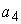 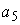 М8-100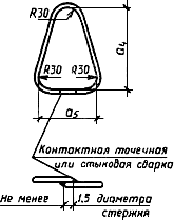 8АI1801305500,222,94(300)М10-15010АI2301657000,436,86(700)М12-15012АI7100,6310,79(1100)М14-15014АI7300,9014,71(1500)М16-20016АI2802008801,3919,61(2000)